TOREK, 21. 4. 2020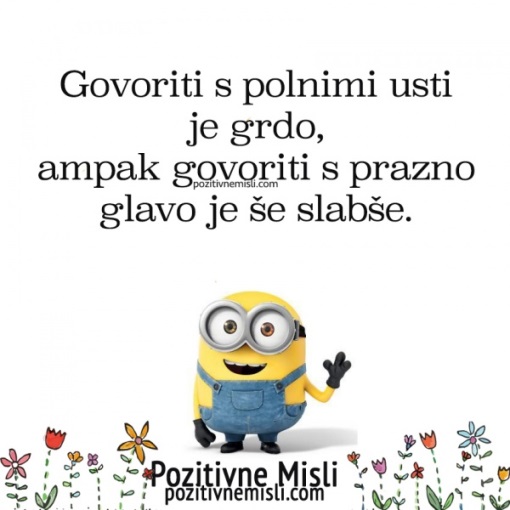 Še dobro, da mi vsak dan polnimo glavo z znanjem 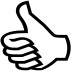 MATEMATIKAReši stran 22 v delovnem zvezku.  Prvi primer rešimo skupaj https://youtu.be/5h_yRZdFGEg (rešitve: https://youtu.be/4OSqFwZeQ-A)Nato reši še stran 23. Tudi na tej strani rešimo skupaj dva primera https://youtu.be/qsWOZ918EQg (rešitve: https://youtu.be/ui5gW9spd5M) DRUŽBAPripravi učbenik in zvezek ter odpri povezavo https://youtu.be/0PfympERV5o . Skupaj bomo prebrali o letalski fotografiji na strani 50, 51. Nato v zvezek prepiši spodnje podatke in naslov.KRAJ NA LETALSKIH FOTOGRAFIJAHLETALSKA FOTOGRAFIJA je fotografija zemeljskega površja, posneta iz letala. IZ NJE LAHKO RAZBEREMO:lego naseljaobliko naseljaČE JO OPAZUJEMO PO DELIH, SMO POZORNI NA:barveoblikevelikost objektovsenceSedaj pa še preberi navodila in naloge reši v zvezek. UPORABI UČBENIK, STR. 50, 51  in podrobno opazuj letalsko fotografijo Škofje Loke, ki je orientirana proti severu in odgovore na vprašanja zapiši v zvezek (ali UL in ga prilepi v zvezek) LETALSKA FOTOGRAFIJA ŠKOFJE LOKEa) Kakšne barve so strehe?__________________________________________________________b) Kaj misliš, ali je cesta na grad asfaltirana?_____________________________________________c) Na katerih delih nogometnega igrišča je trava najbolj uničena?_____________________________________________________________________________________________________________č) Koliko mostov je na fotografiji? ______________________________________________________Kaj misliš, koliko jih je samo za pešce? _________________________________________________d) Oglej si glavno ulico v središču mesta. Hodiš v smeri proti jugu. Pri parkirišču zaviješ proti vzhodu. Na naslednjem velikem križišču greš proti jugovzhodu. Kam te pripelje pot?________________________________________________________________________________________________________________________________________________________________** DODATNE NALOGE (če želiš)**e) Voznik avtobusa je pripeljal šolarje na ogled Škofje Loke. Kje bi lahko parkiral avtobus?________________________________________________________________________________________________________________________________________________________________**f) Stanuješ v središču mesta. Kam bi odpeljal psa na sprehod?________________________________________________________________________________________________________________________________________________________________________________________________________________________________________________